1.AMAÇ: Numunelerin taşınma esnasında zarar görmeden laboratuvara uygun koşullarda taşınmasının sağlanması2.KAPSAM: Biyokimya Laboratuvarı, Mikrobiyoloji Laboratuvarı, Klinikler, Ybü, Acil Sevis3.DAYANAK: SKS-Hastane (Versiyon-5.1) Standartları4.KISALTMALAR:5.TANIMLAR:6.SORUMLULAR:Laboratuvar Sorumlu UzmanlarıHemşirelerParamedikAttNumune Taşıma GörevlileriLaboratuvarda Numune Kabul Yapan Sekreterler7.FAALİYET AKIŞI :7.1.Alınan kan örnekleri analiz değişikliğine neden olmayacak koşullarda, kan taşıma  çantalarında  ve en kısa zamanda laboratuvara ulaştırılmalıdır. 7.2.Ortam ısısının fazla yüksek veya fazla düşük olması, alınan numunenin santrifüj edilmeden bekletilmesi, güneş ışığına maruz kalması değerlerde değişikliklere neden olur.7.3.Poliklinikden her yarım saatte bir, kliniklerden ise kanın alınmasından itibaren taşıma işlemi yapılır.7.4.Numuneler  sporlara dizilerek, dik vaziyette, taşıma çantaları içinde laboratuvara taşınır ve görevliye teslim edilir.	7.5.Hasta, Hasta yakını, Refakatci tarafından getirilen kanlar teslim alınmayacaktır.7.6.Gelen numunelerin Uygun tüplere , uygun şekil ve miktarda alınıp alınmadığı kontrol edilir.7.7.Gelen numunelerin uygun şekilde transfer edilip edilmediği kontrol edilir7.8.Tüm bu kriterler uygun ise numune kabul edilir ve işleme alınır.7.9. Tüm bu kriterlere  uygun değilse, numune kabul birimimiz tarafından LBYS sistemine gerekçeli retleri kayıt edilerek  numuneler reddedilir, çalışılmaz.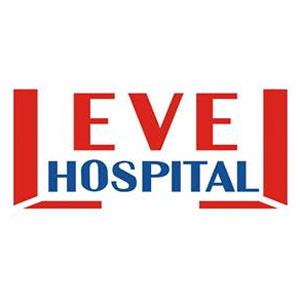 NUMUNE TRANSFER TALİMATIDÖKÜMAN KODUHB.TL.24NUMUNE TRANSFER TALİMATIYAYIN TARİHİ24.08.2016NUMUNE TRANSFER TALİMATIREVİZYON TARİHİ02.01.2018NUMUNE TRANSFER TALİMATIREVİZYON NO01NUMUNE TRANSFER TALİMATISAYFA1/1HAZIRLAYANKONTROL EDEN			ONAYLAYANBAŞHEMŞİREPERFORMANS VE KALİTE BİRİMİBAŞHEKİM